Aatsitassarsiorluni misissuinissamut aamma aatsitassanik piiaanissamut kisermaassisussaatitaanani annikitsumik aatsitassarsiornissamut akuersissummik qinnuteqaatQinnuteqartoq pillugu paasissutissatNB: Qinnuteqaateqaqataasoqarpat ilanngussaq 1 immersorneqassaaq.Sumiiffik kisermaassisussaatitaanani annikitsumik aatsitassarsiornissamut akuersissummi qinnuteqaatigineqartoqQinnuteqartumut piumasaqaatit saneqqunneqarsinnaanngitsutKisermaassisussaatitaanani annikitsumik aatsitassarsiornissamut akuersissummik tunineqarnissarnut, qinnuteqartutut piumasaqaatit makkua naammassisimassavatit:•	Namminersorsinnaatitaassaatit•	Nakkutigineqarlutit inissisimassanngilatit, tassa imaappoq tamakkiisumik ilaannaasumilluunniit namminersorsinnaajunnaarsinneqarsimassanngilatit•	Pigisatit atorsinnaassavatit, ilanngullugu akiliisinnaajunnaartutut assigisaanilluunniit inississimassanakPiumasaqaatit taakkua tamaasa naammassisimavigit?Krydsiliigit: 		Aap: 	Naamik: Qinnuteqartup Kalaallit Nunaannut atassuteqarnissaa pillugu piumasaqaatMaannakkorpiaq Kalaallit Nunaanni aalajangersimasumik najugaqarpit aammalu tamakkiisumik akileraartussaatitaallutit?Krydsiliigit:    		Aap: 	Naamik:  Ukiut kingulliit tallimat Kalaallit Nunaanni inuit nalunaarsorsimaffianni nalunaarsorsimasumik najugaqarsimavit?Krydsiliigit:   		Aap: 	Naamik:  NB!  Aappiuppat, najugarisamut uppernarsaat ilanngunneqassaaq.	Ukiuni tallimani kingullerni Kalaallit Nunaannut tamakkiisumik akileraartussaatitaasimavit?Krydsiliigit:    		Aap: 	Naamik:  NB!  Aappiuppat, ukiuni pineqartuni taakkunani ukiumoortumik akileraarutinut naatsorsukkat ilanngutissavatit.Immikkoortoq 4-imi apeqqutit tamaasa aappimik akisinnaagukkit, immikkoortoq 5 immersussavatAtassuteqarnissamut piumasaqaatit saneqqunnissaat pillugu qinnuteqaatQinnuteqartup atassuteqarnissamut piumasaqaatit immikkoortoq 4-imi taaneqartut tamaasa naammassisimanngippagit, qinnuteqartup Kalaallit Nunaannut annertuumik atassuteqarneranut, aammalu assersuutigalugu ilinniarnini assigisaaluunniit pissutigalugit taamaallaat Kalaallit Nunaata avataani najugaqarallarsimasoq akileraartussaatitaagallarsimasorlu tunngavilersuutit aamma uppernarsaatit ilanngunneqassapput.Atassuteqarnissamut piumasaqaatit saneqqunneqarnissaasa qinnuteqaatiginissaa kissaatigaajuk?Krydsiliigit:    	Aap: 	Naamik: NB!  Aappiuppat, tamatumunnga uppernarsaat ilanngunneqassaaq kiisalu tunngavilersuutit matuma kinguliani allaffissami allanneqassallutik  (annerpaamik naqinnerit 500-it):Qinnuteqartup sumiiffimmi akuersissuteqarfissatut qinnuteqaatigineqartumi aatsitassarsiorluni misissuinermini siunnerfiiAatsitassat suut katersornissaat/piiarnissaat naatsorsuutiginerlugu nassuiaruk (annerpaamik titarnerit 10-it):Atortunik atuinissaqKisermaassisussaatitaanani annikitsumik aatsitassarsiornissamut akuersissutip ataani taamaallaat atortut tigummiaannartakkat aammalu motooreqanngitsut kisimik atoqqusaapput. Taamaattoq immikkut ittumik akuersissuteqarneq malillugu atortunik tigummiaannartakkanik motoorilinnik atuinissaq anguneqarsinnaavoq.Atortunik tigummiaannartakkanik motoorilinnik atuinissaq kissaatigaajuk?Krydsiliigit:    	Aap: 	Naamik: Aappiuppat, immikkoortoq 9, 10 aamma 11 immersussavatitQinnuteqarnermut tunniussinermullu akiliummut akiliineqKisermaassisussaatitaanani annikitsumik aatsitassarsiornissamut akuersissummut qinnuteqarnermut tunniussinermullu akiliut tassaavoq DKK 500,-Aningaasat taakkua Aatsitassanut Ikummatissanullu Aqutsisoqarfiup Grønlandsbanken-imi aningaaserivimmi kontuanut ikineqassapput:Reg. nr. 6471, konto nr. 1000486NB! Aningaasanut akilerneqartunut uppernarsaat qinnuteqaammut matumunnga ilanngunneqassaaq.Piiaanissamut pilersaarutImmikkoortoq 7-imi atortut tigummiaannartakkat motoorillit atorneqarnissaat pillugu ”Naamik” krydsilersimagukku, immikkoortoq 9 manna immersortariaqanngilatNunap assingani takutiguk sumi aatsitassanik katersiniarnerlutit/piiaaniarnerlutit aammalu sumiiffiit erseqqinnerusumik nassuiarsinnaavatit (annerpaamik titarnerit qulit):Nunap assingata najoqqutassap ilanngunnissaa eqqaamassavat.Aatsitassanik qanoq katersiniarnerlutit/piiaaniarnerlutit nassuiaruk, ilanngullugu sakkut suut atorniarnerlugit (annerpaamik titarnerit 10-it):Aatsitassat qanoq aamma sumi suliareqqinniarnerlugit nassuiaruk. Aatsitassat assigiinngitsut arlallit suliareqqinnissaat pilersaarutigigukku, nassuiaatitit aatsitassanut taakkununnga tamanut immikkut aggulunneqassapput (annerpaamik titarnerit 10-it):Aatsitassanik avammut annissuinissaq kissaatigigukku, avammut nioqquteqarnissamut akuersissummik qinnuteqassaatit.Upalungaarsimanermut pilersaarutImmikkoortoq 7-imi atortut tigummiaannartakkat motoorillit atorneqarnissaat pillugu ”Naamik” krydsilersimagukku, immikkoortoq 10 manna immersortariaqanngilatIngerlatassat ingerlanneqarnerisa qanoq isumannaallisaanikkut, peqqinnissakkut avatangiisitigullu isumannaatsumik ingerlanneqarnissaat pilersaarutigineqarnersoq nassuiaruk:(Ajutoortoqarnerani, silarlulernerani, tassanngaannaq napparsimasoqalernerani il.il. qanoq iliortarnissaq eqqarsaatigaajuk. Isumannaallisaanermi iliuusissat – isumannaallisaanermut atortut, attaveqaqatigiinnermi atortut, ikiueqqaarnissamut atortut il.il. suut atorniarpigit)Matusinissamut pilersaarutImmikkoortoq 7-imi atortut tigummiaannartakkat motoorillit atorneqarnissaat pillugu ”Naamik” krydsilersimagukku, immikkoortoq 11 manna immersortariaqanngilatAallaaviatigut sumiiffiit kalluarneqartut sapinngisamik annertunerpaamik iluarseqqinneqassapput aammalu pissusissamisuunngitsut tamarmik sumiiffimmut assartorneqarsimasut aamma/imaluunniit ingerlatanut atatillugu sananeqarsimasut, ingerlatat naammassineranni sumiiffimmit peerneqassapput.Ingerlatap/ingerlatat unitsinneqarneranni sumiiffimmi iluarseeqqinnissaq qanoq pilersaarutiginerlugu nassuiaruk:(Eqqagassat il.il. qanoq peerniarpigit)Aatsitassanut Ikummatissanullu Aqutsisoqarfiup qularnaveeqqusiinissaq piumasaqaatigisinnaavaa – assersuutigalugu aningaaserivimmi qularnaveeqqusiissutitut ilusilimmik – pisinnaatitsissummik pigisaqartup matusinissamut pilersaarummik naammassinninnissaanut.  Sanaartukkanut tunngatillugu kiisalu pisinnaatitsissummik pigisaqartup maskiinaataannut tunngatillugu allilerisoqassappat, Aatsitassanut Ikummatissanullu Aqutsisoqarfiup pisinnaatitsissummik pigisaqartumit annertunerusumik qularnaveeqqusiinissaq piumasaqaatigisinnaavaa.12. Misissugassanut allattuiffikImmersugassaq immersorsimasoq atsiorsimasorlu e-mail-ikkut nassiunneqassaaq uunga mlsa@nanoq.gl imaluunniit allakkatigut uunga Aatsitassanut Ikummatissanullu Aqutsisoqarfik, Postboks 930, 3900 Nuuk. Qinnuteqaatip suliarineqarnissaa, qinnuteqarnermi immersugassaq eqqortumik immersorsimasoq kiisalu qinnuteqarnermut akuersissuteqarnermullu akiliutip akilerneqarsimaneranut uppernarsaat Aatsitassanut Ikummatissanullu Aqutsisoqarfiup tigoreerpagit, aatsaat aallartissaaq.Ilanngussaq 1: Qinnuteqaqataasoqarpat taakkua pillugit paasissutissatNB: Annerpaamik inuit 5-it annikitsumik aatsitassarsiornissamut akuersissummik ataatsimoorlutik qinnuteqarsinnaapputQinnuteqartoq nr. 2 pillugu paasissutissatQinnuteqartoq nr. 5 pillugu paasissutissatAteq:CPR-normu:     -    CVR-normu:Najugaq:Aqqusernup aqqa aamma nr.:       Peqarpat postboks:      Postnormu aamma illoqarfik:              Oqarasuaat:Oqarasuaat angallattagaq:E-mail:Kommunimi sorlermi annikitsumik aatsitassarsiorlutit ingerlatanik suliaqarnissaq kissaatiginerlugu krydsiliigit: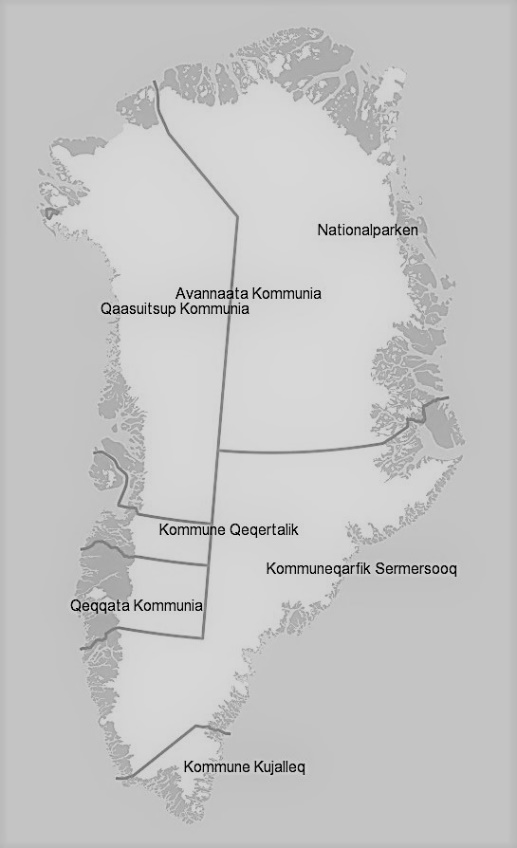 (Ataasiinnarmik krydsiliigit. Kommunini arlalinni akuersissummik qinnuteqarnissaq kissaatigigukku, kommunimut ataatsimut immersugassaq ataaseq immersussavat) Avannaata Kommunia Kommune Qeqertalik Qeqqata Kommunia Kommuneqarfik Sermersooq Kommune KujalleqAnnikitsumik aatsitassarsiorluni ingerlatat ingerlateqqusaanngillat sumiiffinni,Aatsitassarsiornissamut kisermaassisussaatitaalluni pisinnaatitsissuteqarfigineqartuni imaluunniit pisinnaatitsissuteqarfigineqalertussaniEqqissisimatitaasuni imaluunniit assigisaanik inissisimasuni     123456789101234567891012345678910123456789101234567891012345678910123456789101234567891012345678910123456789101234567891012345678910123456789101234567891012345678910123456789101234567891012345678910123456789101234567891012345678910123456789101234567891012345678910123456789101234567891012345678910123456789101234567891012345678910123456789101234567891012345678910123456789101234567891012345678910123456789101234567891012345678910123456789101234567891012345678910123456789101234567891012345678910123456789101234567891012345678910123456789101234567891012345678910     1234567891012345678910123456789101234567891012345678910123456789101234567891012345678910123456789101234567891012345678910123456789101234567891012345678910123456789101234567891012345678910123456789101234567891012345678910     123456789101234567891012345678910123456789101234567891012345678910123456789101234567891012345678910123456789101234567891012345678910123456789101234567891012345678910123456789101234567891012345678910123456789101234567891012345678910123456789101234567891012345678910123456789101234567891012345678910123456789101234567891012345678910123456789101234567891012345678910123456789101234567891012345678910123456789101234567891012345678910123456789101234567891012345678910123456789101234567891012345678910123456789101234567891012345678910123456789101234567891012345678910     123456789101234567891012345678910123456789101234567891012345678910123456789101234567891012345678910123456789101234567891012345678910123456789101234567891012345678910123456789101234567891012345678910123456789101234567891012345678910123456789101234567891012345678910123456789101234567891012345678910123456789101234567891012345678910123456789101234567891012345678910123456789101234567891012345678910123456789101234567891012345678910123456789101234567891012345678910123456789101234567891012345678910123456789101234567891012345678910123456789101234567891012345678910     123456789101234567891012345678910123456789101234567891012345678910123456789101234567891012345678910123456789101234567891012345678910123456789101234567891012345678910123456789101234567891012345678910123456789101234567891012345678910123456789101234567891012345678910123456789101234567891012345678910123456789101234567891012345678910123456789101234567891012345678910123456789101234567891012345678910123456789101234567891012345678910123456789101234567891012345678910123456789101234567891012345678910123456789101234567891012345678910123456789101234567891012345678910     123456789101234567891012345678910123456789101234567891012345678910123456789101234567891012345678910123456789101234567891012345678910123456789101234567891012345678910123456789101234567891012345678910123456789101234567891012345678910123456789101234567891012345678910123456789101234567891012345678910123456789101234567891012345678910123456789101234567891012345678910123456789101234567891012345678910123456789101234567891012345678910123456789101234567891012345678910123456789101234567891012345678910123456789101234567891012345678910123456789101234567891012345678910Matusinissamut pilersaarut ilanngussatut ilanngunneqarsinnaavoqAap NaamikAappiuppat, immersugassaq immersoruk imaluunniit Aatsitassanut Ikummatissanullu Aqutsisoqarfik attavigiuk:Illit/ilissi biilinik atuiniarpisi?Biilinik atuinissamut akuersissummik qinnuteqaatIllit/ilissi aqqusinniorniarpisi imaluunniit biilit aqqutaannik pilersitsiniarpisi?Biilit aqqutaannik imaluunniit aqqusinermik pilersitsinissamut qinnuteqaatIllit/ilissi illuliorniarpisi?Aatsitassanik annikitsumik aatsitassarsiorluni piiaanermut atugassanut illutassanut illuliornissamut akuersissummik qinnuteqaatIllit/ilissi kuuit imaluunniit tatsit/imermik immersimasut allanngortinniarpisigit?Kuuit aamma tatsit/imermik immersimasut allanngortinnissaannut akuersissummik qinnuteqaatIllit/ilissi ikummatissaasiviliorniarpisi?Annikitsumik aatsitassarsiornermut ikummatissaasivimmut qinnuteqaatIllit/ilissi qaartiterutissanik atuiniarpisi?Qaartiterutissanik atuinissaq pillugu qinnuteqaatIllit/ilissi talittarfiliorniarpisi imaluunniit puttasuliorniarpisi?Talittarfiliornissamut/puttasuliornissamut akuersissummik qinnuteqaatQinnuteqarnermi immersugassap atsiorneqarnerani Aatsitassanut Ikummatissanullu Aqutsisoqarfiup qinnuteqaatip matuma oqartussani suliarineqarneranut atatillugu uannut tunngasut paasissutissat attuumassuteqartut pisariaqartullu piniarsinnaagai suliarisinnaagaalu, matumuuna akueraara. Inuk pillugu paasissutissat amerlanertigut katersorneqartartut suliarineqartartullu tassaapput kinaassutsimut paasissutissat aammalu qinnuteqartup aatsitassanut suliassaqarfiup iluani ilaalu ilanngullugit siusinnerusukkut misilittagai pillugit paasissutissat.Ilisimavara inuk pillugu paasissutissanut inatsimmi kapitali 8-10 malillugit ilaatigut makkuninnga pisinnaatitaaffeqarlunga:Uanga pillunga inummut paasissutissat katersorneqartut pillugit ilisimatinneqarnissamut pisinnaatitaallunga.Inummut paasissutissani uanga pillunga suliarineqartuni paasinninnissaq pillugu qinnuiginnissinnaatitaallunga.Uanga pillunga inummut paasissutissanik suliarinninnerup pinissaanut akerliliisinnaatitaallunga.  Uanga pillunga inummut paasissutissat eqqunngitsut imaluunniit paatsuungatitsisut imaluunniit allatut inatsisinut atuuttumut naapertuutinngitsumik suliarineqartut pillugit iluarsiinissaq imaluunniit peertinnissaat piumasarisinnaatitaallugu aammalu allat paasissutissanik taakkuninnga tigusaqarsimasut tamanna pillugu ilisimatinneqassasut piumasarisinnaatitaallugu.Akuersinerup matuma tunuartinnissaanut pisinnaatitaallunga. Uanga pillunga inummut paasissutissanik suliarinninnerup Datatilsynet-mut naammagittaalliutiginissaanut pisinnaatitaallunga.Qinnuteqarnermi immersugassap atsiorneqarnerani Aatsitassanut Ikummatissanullu Aqutsisoqarfiup qinnuteqaatip matuma oqartussani suliarineqarneranut atatillugu uannut tunngasut paasissutissat attuumassuteqartut pisariaqartullu piniarsinnaagai suliarisinnaagaalu, matumuuna akueraara. Inuk pillugu paasissutissat amerlanertigut katersorneqartartut suliarineqartartullu tassaapput kinaassutsimut paasissutissat aammalu qinnuteqartup aatsitassanut suliassaqarfiup iluani ilaalu ilanngullugit siusinnerusukkut misilittagai pillugit paasissutissat.Ilisimavara inuk pillugu paasissutissanut inatsimmi kapitali 8-10 malillugit ilaatigut makkuninnga pisinnaatitaaffeqarlunga:Uanga pillunga inummut paasissutissat katersorneqartut pillugit ilisimatinneqarnissamut pisinnaatitaallunga.Inummut paasissutissani uanga pillunga suliarineqartuni paasinninnissaq pillugu qinnuiginnissinnaatitaallunga.Uanga pillunga inummut paasissutissanik suliarinninnerup pinissaanut akerliliisinnaatitaallunga.  Uanga pillunga inummut paasissutissat eqqunngitsut imaluunniit paatsuungatitsisut imaluunniit allatut inatsisinut atuuttumut naapertuutinngitsumik suliarineqartut pillugit iluarsiinissaq imaluunniit peertinnissaat piumasarisinnaatitaallugu aammalu allat paasissutissanik taakkuninnga tigusaqarsimasut tamanna pillugu ilisimatinneqassasut piumasarisinnaatitaallugu.Akuersinerup matuma tunuartinnissaanut pisinnaatitaallunga. Uanga pillunga inummut paasissutissanik suliarinninnerup Datatilsynet-mut naammagittaalliutiginissaanut pisinnaatitaallunga.Qinnuteqarnermi immersugassap atsiorneqarnerani Aatsitassanut Ikummatissanullu Aqutsisoqarfiup qinnuteqaatip matuma oqartussani suliarineqarneranut atatillugu uannut tunngasut paasissutissat attuumassuteqartut pisariaqartullu piniarsinnaagai suliarisinnaagaalu, matumuuna akueraara. Inuk pillugu paasissutissat amerlanertigut katersorneqartartut suliarineqartartullu tassaapput kinaassutsimut paasissutissat aammalu qinnuteqartup aatsitassanut suliassaqarfiup iluani ilaalu ilanngullugit siusinnerusukkut misilittagai pillugit paasissutissat.Ilisimavara inuk pillugu paasissutissanut inatsimmi kapitali 8-10 malillugit ilaatigut makkuninnga pisinnaatitaaffeqarlunga:Uanga pillunga inummut paasissutissat katersorneqartut pillugit ilisimatinneqarnissamut pisinnaatitaallunga.Inummut paasissutissani uanga pillunga suliarineqartuni paasinninnissaq pillugu qinnuiginnissinnaatitaallunga.Uanga pillunga inummut paasissutissanik suliarinninnerup pinissaanut akerliliisinnaatitaallunga.  Uanga pillunga inummut paasissutissat eqqunngitsut imaluunniit paatsuungatitsisut imaluunniit allatut inatsisinut atuuttumut naapertuutinngitsumik suliarineqartut pillugit iluarsiinissaq imaluunniit peertinnissaat piumasarisinnaatitaallugu aammalu allat paasissutissanik taakkuninnga tigusaqarsimasut tamanna pillugu ilisimatinneqassasut piumasarisinnaatitaallugu.Akuersinerup matuma tunuartinnissaanut pisinnaatitaallunga. Uanga pillunga inummut paasissutissanik suliarinninnerup Datatilsynet-mut naammagittaalliutiginissaanut pisinnaatitaallunga.Ulloq:Atsiorneq:Ateq:Ateq:CPR-normu:CPR-normu:     -         -         -    CVR-normu:CVR-normu:Najugaq:Najugaq:Aqqusernup aqqa aamma nr.:       Peqarpat postboks:      Postnormu aamma illoqarfik:              Aqqusernup aqqa aamma nr.:       Peqarpat postboks:      Postnormu aamma illoqarfik:              Aqqusernup aqqa aamma nr.:       Peqarpat postboks:      Postnormu aamma illoqarfik:              Oqarasuaat:Oqarasuaat angallattagaq:Oqarasuaat:Oqarasuaat angallattagaq:E-mail:E-mail:Qinnuteqarnermi immersugassap atsiorneqarnerani Aatsitassanut Ikummatissanullu Aqutsisoqarfiup qinnuteqaatip matuma oqartussani suliarineqarneranut atatillugu uannut tunngasut paasissutissat attuumassuteqartut pisariaqartullu piniarsinnaagai suliarisinnaagaalu, matumuuna akueraara. Inuk pillugu paasissutissat amerlanertigut katersorneqartartut suliarineqartartullu tassaapput kinaassutsimut paasissutissat aammalu qinnuteqartup aatsitassanut suliassaqarfiup iluani ilaalu ilanngullugit siusinnerusukkut misilittagai pillugit paasissutissat.Ilisimavara inuk pillugu paasissutissanut inatsimmi kapitali 8-10 malillugit ilaatigut makkuninnga pisinnaatitaaffeqarlunga:Uanga pillunga inummut paasissutissat katersorneqartut pillugit ilisimatinneqarnissamut pisinnaatitaallunga.Inummut paasissutissani uanga pillunga suliarineqartuni paasinninnissaq pillugu qinnuiginnissinnaatitaallunga.Uanga pillunga inummut paasissutissanik suliarinninnerup pinissaanut akerliliisinnaatitaallunga.  Uanga pillunga inummut paasissutissat eqqunngitsut imaluunniit paatsuungatitsisut imaluunniit allatut inatsisinut atuuttumut naapertuutinngitsumik suliarineqartut pillugit iluarsiinissaq imaluunniit peertinnissaat piumasarisinnaatitaallugu aammalu allat paasissutissanik taakkuninnga tigusaqarsimasut tamanna pillugu ilisimatinneqassasut piumasarisinnaatitaallugu.Akuersinerup matuma tunuartinnissaanut pisinnaatitaallunga. Uanga pillunga inummut paasissutissanik suliarinninnerup Datatilsynet-mut naammagittaalliutiginissaanut pisinnaatitaallunga.Qinnuteqarnermi immersugassap atsiorneqarnerani Aatsitassanut Ikummatissanullu Aqutsisoqarfiup qinnuteqaatip matuma oqartussani suliarineqarneranut atatillugu uannut tunngasut paasissutissat attuumassuteqartut pisariaqartullu piniarsinnaagai suliarisinnaagaalu, matumuuna akueraara. Inuk pillugu paasissutissat amerlanertigut katersorneqartartut suliarineqartartullu tassaapput kinaassutsimut paasissutissat aammalu qinnuteqartup aatsitassanut suliassaqarfiup iluani ilaalu ilanngullugit siusinnerusukkut misilittagai pillugit paasissutissat.Ilisimavara inuk pillugu paasissutissanut inatsimmi kapitali 8-10 malillugit ilaatigut makkuninnga pisinnaatitaaffeqarlunga:Uanga pillunga inummut paasissutissat katersorneqartut pillugit ilisimatinneqarnissamut pisinnaatitaallunga.Inummut paasissutissani uanga pillunga suliarineqartuni paasinninnissaq pillugu qinnuiginnissinnaatitaallunga.Uanga pillunga inummut paasissutissanik suliarinninnerup pinissaanut akerliliisinnaatitaallunga.  Uanga pillunga inummut paasissutissat eqqunngitsut imaluunniit paatsuungatitsisut imaluunniit allatut inatsisinut atuuttumut naapertuutinngitsumik suliarineqartut pillugit iluarsiinissaq imaluunniit peertinnissaat piumasarisinnaatitaallugu aammalu allat paasissutissanik taakkuninnga tigusaqarsimasut tamanna pillugu ilisimatinneqassasut piumasarisinnaatitaallugu.Akuersinerup matuma tunuartinnissaanut pisinnaatitaallunga. Uanga pillunga inummut paasissutissanik suliarinninnerup Datatilsynet-mut naammagittaalliutiginissaanut pisinnaatitaallunga.Qinnuteqarnermi immersugassap atsiorneqarnerani Aatsitassanut Ikummatissanullu Aqutsisoqarfiup qinnuteqaatip matuma oqartussani suliarineqarneranut atatillugu uannut tunngasut paasissutissat attuumassuteqartut pisariaqartullu piniarsinnaagai suliarisinnaagaalu, matumuuna akueraara. Inuk pillugu paasissutissat amerlanertigut katersorneqartartut suliarineqartartullu tassaapput kinaassutsimut paasissutissat aammalu qinnuteqartup aatsitassanut suliassaqarfiup iluani ilaalu ilanngullugit siusinnerusukkut misilittagai pillugit paasissutissat.Ilisimavara inuk pillugu paasissutissanut inatsimmi kapitali 8-10 malillugit ilaatigut makkuninnga pisinnaatitaaffeqarlunga:Uanga pillunga inummut paasissutissat katersorneqartut pillugit ilisimatinneqarnissamut pisinnaatitaallunga.Inummut paasissutissani uanga pillunga suliarineqartuni paasinninnissaq pillugu qinnuiginnissinnaatitaallunga.Uanga pillunga inummut paasissutissanik suliarinninnerup pinissaanut akerliliisinnaatitaallunga.  Uanga pillunga inummut paasissutissat eqqunngitsut imaluunniit paatsuungatitsisut imaluunniit allatut inatsisinut atuuttumut naapertuutinngitsumik suliarineqartut pillugit iluarsiinissaq imaluunniit peertinnissaat piumasarisinnaatitaallugu aammalu allat paasissutissanik taakkuninnga tigusaqarsimasut tamanna pillugu ilisimatinneqassasut piumasarisinnaatitaallugu.Akuersinerup matuma tunuartinnissaanut pisinnaatitaallunga. Uanga pillunga inummut paasissutissanik suliarinninnerup Datatilsynet-mut naammagittaalliutiginissaanut pisinnaatitaallunga.Qinnuteqarnermi immersugassap atsiorneqarnerani Aatsitassanut Ikummatissanullu Aqutsisoqarfiup qinnuteqaatip matuma oqartussani suliarineqarneranut atatillugu uannut tunngasut paasissutissat attuumassuteqartut pisariaqartullu piniarsinnaagai suliarisinnaagaalu, matumuuna akueraara. Inuk pillugu paasissutissat amerlanertigut katersorneqartartut suliarineqartartullu tassaapput kinaassutsimut paasissutissat aammalu qinnuteqartup aatsitassanut suliassaqarfiup iluani ilaalu ilanngullugit siusinnerusukkut misilittagai pillugit paasissutissat.Ilisimavara inuk pillugu paasissutissanut inatsimmi kapitali 8-10 malillugit ilaatigut makkuninnga pisinnaatitaaffeqarlunga:Uanga pillunga inummut paasissutissat katersorneqartut pillugit ilisimatinneqarnissamut pisinnaatitaallunga.Inummut paasissutissani uanga pillunga suliarineqartuni paasinninnissaq pillugu qinnuiginnissinnaatitaallunga.Uanga pillunga inummut paasissutissanik suliarinninnerup pinissaanut akerliliisinnaatitaallunga.  Uanga pillunga inummut paasissutissat eqqunngitsut imaluunniit paatsuungatitsisut imaluunniit allatut inatsisinut atuuttumut naapertuutinngitsumik suliarineqartut pillugit iluarsiinissaq imaluunniit peertinnissaat piumasarisinnaatitaallugu aammalu allat paasissutissanik taakkuninnga tigusaqarsimasut tamanna pillugu ilisimatinneqassasut piumasarisinnaatitaallugu.Akuersinerup matuma tunuartinnissaanut pisinnaatitaallunga. Uanga pillunga inummut paasissutissanik suliarinninnerup Datatilsynet-mut naammagittaalliutiginissaanut pisinnaatitaallunga.Qinnuteqarnermi immersugassap atsiorneqarnerani Aatsitassanut Ikummatissanullu Aqutsisoqarfiup qinnuteqaatip matuma oqartussani suliarineqarneranut atatillugu uannut tunngasut paasissutissat attuumassuteqartut pisariaqartullu piniarsinnaagai suliarisinnaagaalu, matumuuna akueraara. Inuk pillugu paasissutissat amerlanertigut katersorneqartartut suliarineqartartullu tassaapput kinaassutsimut paasissutissat aammalu qinnuteqartup aatsitassanut suliassaqarfiup iluani ilaalu ilanngullugit siusinnerusukkut misilittagai pillugit paasissutissat.Ilisimavara inuk pillugu paasissutissanut inatsimmi kapitali 8-10 malillugit ilaatigut makkuninnga pisinnaatitaaffeqarlunga:Uanga pillunga inummut paasissutissat katersorneqartut pillugit ilisimatinneqarnissamut pisinnaatitaallunga.Inummut paasissutissani uanga pillunga suliarineqartuni paasinninnissaq pillugu qinnuiginnissinnaatitaallunga.Uanga pillunga inummut paasissutissanik suliarinninnerup pinissaanut akerliliisinnaatitaallunga.  Uanga pillunga inummut paasissutissat eqqunngitsut imaluunniit paatsuungatitsisut imaluunniit allatut inatsisinut atuuttumut naapertuutinngitsumik suliarineqartut pillugit iluarsiinissaq imaluunniit peertinnissaat piumasarisinnaatitaallugu aammalu allat paasissutissanik taakkuninnga tigusaqarsimasut tamanna pillugu ilisimatinneqassasut piumasarisinnaatitaallugu.Akuersinerup matuma tunuartinnissaanut pisinnaatitaallunga. Uanga pillunga inummut paasissutissanik suliarinninnerup Datatilsynet-mut naammagittaalliutiginissaanut pisinnaatitaallunga.Qinnuteqarnermi immersugassap atsiorneqarnerani Aatsitassanut Ikummatissanullu Aqutsisoqarfiup qinnuteqaatip matuma oqartussani suliarineqarneranut atatillugu uannut tunngasut paasissutissat attuumassuteqartut pisariaqartullu piniarsinnaagai suliarisinnaagaalu, matumuuna akueraara. Inuk pillugu paasissutissat amerlanertigut katersorneqartartut suliarineqartartullu tassaapput kinaassutsimut paasissutissat aammalu qinnuteqartup aatsitassanut suliassaqarfiup iluani ilaalu ilanngullugit siusinnerusukkut misilittagai pillugit paasissutissat.Ilisimavara inuk pillugu paasissutissanut inatsimmi kapitali 8-10 malillugit ilaatigut makkuninnga pisinnaatitaaffeqarlunga:Uanga pillunga inummut paasissutissat katersorneqartut pillugit ilisimatinneqarnissamut pisinnaatitaallunga.Inummut paasissutissani uanga pillunga suliarineqartuni paasinninnissaq pillugu qinnuiginnissinnaatitaallunga.Uanga pillunga inummut paasissutissanik suliarinninnerup pinissaanut akerliliisinnaatitaallunga.  Uanga pillunga inummut paasissutissat eqqunngitsut imaluunniit paatsuungatitsisut imaluunniit allatut inatsisinut atuuttumut naapertuutinngitsumik suliarineqartut pillugit iluarsiinissaq imaluunniit peertinnissaat piumasarisinnaatitaallugu aammalu allat paasissutissanik taakkuninnga tigusaqarsimasut tamanna pillugu ilisimatinneqassasut piumasarisinnaatitaallugu.Akuersinerup matuma tunuartinnissaanut pisinnaatitaallunga. Uanga pillunga inummut paasissutissanik suliarinninnerup Datatilsynet-mut naammagittaalliutiginissaanut pisinnaatitaallunga.Qinnuteqarnermi immersugassap atsiorneqarnerani Aatsitassanut Ikummatissanullu Aqutsisoqarfiup qinnuteqaatip matuma oqartussani suliarineqarneranut atatillugu uannut tunngasut paasissutissat attuumassuteqartut pisariaqartullu piniarsinnaagai suliarisinnaagaalu, matumuuna akueraara. Inuk pillugu paasissutissat amerlanertigut katersorneqartartut suliarineqartartullu tassaapput kinaassutsimut paasissutissat aammalu qinnuteqartup aatsitassanut suliassaqarfiup iluani ilaalu ilanngullugit siusinnerusukkut misilittagai pillugit paasissutissat.Ilisimavara inuk pillugu paasissutissanut inatsimmi kapitali 8-10 malillugit ilaatigut makkuninnga pisinnaatitaaffeqarlunga:Uanga pillunga inummut paasissutissat katersorneqartut pillugit ilisimatinneqarnissamut pisinnaatitaallunga.Inummut paasissutissani uanga pillunga suliarineqartuni paasinninnissaq pillugu qinnuiginnissinnaatitaallunga.Uanga pillunga inummut paasissutissanik suliarinninnerup pinissaanut akerliliisinnaatitaallunga.  Uanga pillunga inummut paasissutissat eqqunngitsut imaluunniit paatsuungatitsisut imaluunniit allatut inatsisinut atuuttumut naapertuutinngitsumik suliarineqartut pillugit iluarsiinissaq imaluunniit peertinnissaat piumasarisinnaatitaallugu aammalu allat paasissutissanik taakkuninnga tigusaqarsimasut tamanna pillugu ilisimatinneqassasut piumasarisinnaatitaallugu.Akuersinerup matuma tunuartinnissaanut pisinnaatitaallunga. Uanga pillunga inummut paasissutissanik suliarinninnerup Datatilsynet-mut naammagittaalliutiginissaanut pisinnaatitaallunga.Ulloq:Ulloq:Ulloq:Ulloq:Atsiorneq:Atsiorneq:Qinnuteqartoq nr. 3 pillugu paasissutissatQinnuteqartoq nr. 3 pillugu paasissutissatQinnuteqartoq nr. 3 pillugu paasissutissatQinnuteqartoq nr. 3 pillugu paasissutissatQinnuteqartoq nr. 3 pillugu paasissutissatQinnuteqartoq nr. 3 pillugu paasissutissatQinnuteqartoq nr. 3 pillugu paasissutissatAteq:CPR-normu:     -         -         -         -    CVR-normu:Najugaq:Aqqusernup aqqa aamma nr.:       Peqarpat postboks:      Postnormu aamma illoqarfik:              Aqqusernup aqqa aamma nr.:       Peqarpat postboks:      Postnormu aamma illoqarfik:              Aqqusernup aqqa aamma nr.:       Peqarpat postboks:      Postnormu aamma illoqarfik:              Aqqusernup aqqa aamma nr.:       Peqarpat postboks:      Postnormu aamma illoqarfik:              Oqarasuaat:Oqarasuaat angallattagaq:E-mail:Qinnuteqarnermi immersugassap atsiorneqarnerani Aatsitassanut Ikummatissanullu Aqutsisoqarfiup qinnuteqaatip matuma oqartussani suliarineqarneranut atatillugu uannut tunngasut paasissutissat attuumassuteqartut pisariaqartullu piniarsinnaagai suliarisinnaagaalu, matumuuna akueraara. Inuk pillugu paasissutissat amerlanertigut katersorneqartartut suliarineqartartullu tassaapput kinaassutsimut paasissutissat aammalu qinnuteqartup aatsitassanut suliassaqarfiup iluani ilaalu ilanngullugit siusinnerusukkut misilittagai pillugit paasissutissat.Ilisimavara inuk pillugu paasissutissanut inatsimmi kapitali 8-10 malillugit ilaatigut makkuninnga pisinnaatitaaffeqarlunga:Uanga pillunga inummut paasissutissat katersorneqartut pillugit ilisimatinneqarnissamut pisinnaatitaallunga.Inummut paasissutissani uanga pillunga suliarineqartuni paasinninnissaq pillugu qinnuiginnissinnaatitaallunga.Uanga pillunga inummut paasissutissanik suliarinninnerup pinissaanut akerliliisinnaatitaallunga.  Uanga pillunga inummut paasissutissat eqqunngitsut imaluunniit paatsuungatitsisut imaluunniit allatut inatsisinut atuuttumut naapertuutinngitsumik suliarineqartut pillugit iluarsiinissaq imaluunniit peertinnissaat piumasarisinnaatitaallugu aammalu allat paasissutissanik taakkuninnga tigusaqarsimasut tamanna pillugu ilisimatinneqassasut piumasarisinnaatitaallugu.Akuersinerup matuma tunuartinnissaanut pisinnaatitaallunga. Uanga pillunga inummut paasissutissanik suliarinninnerup Datatilsynet-mut naammagittaalliutiginissaanut pisinnaatitaallunga.Qinnuteqarnermi immersugassap atsiorneqarnerani Aatsitassanut Ikummatissanullu Aqutsisoqarfiup qinnuteqaatip matuma oqartussani suliarineqarneranut atatillugu uannut tunngasut paasissutissat attuumassuteqartut pisariaqartullu piniarsinnaagai suliarisinnaagaalu, matumuuna akueraara. Inuk pillugu paasissutissat amerlanertigut katersorneqartartut suliarineqartartullu tassaapput kinaassutsimut paasissutissat aammalu qinnuteqartup aatsitassanut suliassaqarfiup iluani ilaalu ilanngullugit siusinnerusukkut misilittagai pillugit paasissutissat.Ilisimavara inuk pillugu paasissutissanut inatsimmi kapitali 8-10 malillugit ilaatigut makkuninnga pisinnaatitaaffeqarlunga:Uanga pillunga inummut paasissutissat katersorneqartut pillugit ilisimatinneqarnissamut pisinnaatitaallunga.Inummut paasissutissani uanga pillunga suliarineqartuni paasinninnissaq pillugu qinnuiginnissinnaatitaallunga.Uanga pillunga inummut paasissutissanik suliarinninnerup pinissaanut akerliliisinnaatitaallunga.  Uanga pillunga inummut paasissutissat eqqunngitsut imaluunniit paatsuungatitsisut imaluunniit allatut inatsisinut atuuttumut naapertuutinngitsumik suliarineqartut pillugit iluarsiinissaq imaluunniit peertinnissaat piumasarisinnaatitaallugu aammalu allat paasissutissanik taakkuninnga tigusaqarsimasut tamanna pillugu ilisimatinneqassasut piumasarisinnaatitaallugu.Akuersinerup matuma tunuartinnissaanut pisinnaatitaallunga. Uanga pillunga inummut paasissutissanik suliarinninnerup Datatilsynet-mut naammagittaalliutiginissaanut pisinnaatitaallunga.Qinnuteqarnermi immersugassap atsiorneqarnerani Aatsitassanut Ikummatissanullu Aqutsisoqarfiup qinnuteqaatip matuma oqartussani suliarineqarneranut atatillugu uannut tunngasut paasissutissat attuumassuteqartut pisariaqartullu piniarsinnaagai suliarisinnaagaalu, matumuuna akueraara. Inuk pillugu paasissutissat amerlanertigut katersorneqartartut suliarineqartartullu tassaapput kinaassutsimut paasissutissat aammalu qinnuteqartup aatsitassanut suliassaqarfiup iluani ilaalu ilanngullugit siusinnerusukkut misilittagai pillugit paasissutissat.Ilisimavara inuk pillugu paasissutissanut inatsimmi kapitali 8-10 malillugit ilaatigut makkuninnga pisinnaatitaaffeqarlunga:Uanga pillunga inummut paasissutissat katersorneqartut pillugit ilisimatinneqarnissamut pisinnaatitaallunga.Inummut paasissutissani uanga pillunga suliarineqartuni paasinninnissaq pillugu qinnuiginnissinnaatitaallunga.Uanga pillunga inummut paasissutissanik suliarinninnerup pinissaanut akerliliisinnaatitaallunga.  Uanga pillunga inummut paasissutissat eqqunngitsut imaluunniit paatsuungatitsisut imaluunniit allatut inatsisinut atuuttumut naapertuutinngitsumik suliarineqartut pillugit iluarsiinissaq imaluunniit peertinnissaat piumasarisinnaatitaallugu aammalu allat paasissutissanik taakkuninnga tigusaqarsimasut tamanna pillugu ilisimatinneqassasut piumasarisinnaatitaallugu.Akuersinerup matuma tunuartinnissaanut pisinnaatitaallunga. Uanga pillunga inummut paasissutissanik suliarinninnerup Datatilsynet-mut naammagittaalliutiginissaanut pisinnaatitaallunga.Qinnuteqarnermi immersugassap atsiorneqarnerani Aatsitassanut Ikummatissanullu Aqutsisoqarfiup qinnuteqaatip matuma oqartussani suliarineqarneranut atatillugu uannut tunngasut paasissutissat attuumassuteqartut pisariaqartullu piniarsinnaagai suliarisinnaagaalu, matumuuna akueraara. Inuk pillugu paasissutissat amerlanertigut katersorneqartartut suliarineqartartullu tassaapput kinaassutsimut paasissutissat aammalu qinnuteqartup aatsitassanut suliassaqarfiup iluani ilaalu ilanngullugit siusinnerusukkut misilittagai pillugit paasissutissat.Ilisimavara inuk pillugu paasissutissanut inatsimmi kapitali 8-10 malillugit ilaatigut makkuninnga pisinnaatitaaffeqarlunga:Uanga pillunga inummut paasissutissat katersorneqartut pillugit ilisimatinneqarnissamut pisinnaatitaallunga.Inummut paasissutissani uanga pillunga suliarineqartuni paasinninnissaq pillugu qinnuiginnissinnaatitaallunga.Uanga pillunga inummut paasissutissanik suliarinninnerup pinissaanut akerliliisinnaatitaallunga.  Uanga pillunga inummut paasissutissat eqqunngitsut imaluunniit paatsuungatitsisut imaluunniit allatut inatsisinut atuuttumut naapertuutinngitsumik suliarineqartut pillugit iluarsiinissaq imaluunniit peertinnissaat piumasarisinnaatitaallugu aammalu allat paasissutissanik taakkuninnga tigusaqarsimasut tamanna pillugu ilisimatinneqassasut piumasarisinnaatitaallugu.Akuersinerup matuma tunuartinnissaanut pisinnaatitaallunga. Uanga pillunga inummut paasissutissanik suliarinninnerup Datatilsynet-mut naammagittaalliutiginissaanut pisinnaatitaallunga.Qinnuteqarnermi immersugassap atsiorneqarnerani Aatsitassanut Ikummatissanullu Aqutsisoqarfiup qinnuteqaatip matuma oqartussani suliarineqarneranut atatillugu uannut tunngasut paasissutissat attuumassuteqartut pisariaqartullu piniarsinnaagai suliarisinnaagaalu, matumuuna akueraara. Inuk pillugu paasissutissat amerlanertigut katersorneqartartut suliarineqartartullu tassaapput kinaassutsimut paasissutissat aammalu qinnuteqartup aatsitassanut suliassaqarfiup iluani ilaalu ilanngullugit siusinnerusukkut misilittagai pillugit paasissutissat.Ilisimavara inuk pillugu paasissutissanut inatsimmi kapitali 8-10 malillugit ilaatigut makkuninnga pisinnaatitaaffeqarlunga:Uanga pillunga inummut paasissutissat katersorneqartut pillugit ilisimatinneqarnissamut pisinnaatitaallunga.Inummut paasissutissani uanga pillunga suliarineqartuni paasinninnissaq pillugu qinnuiginnissinnaatitaallunga.Uanga pillunga inummut paasissutissanik suliarinninnerup pinissaanut akerliliisinnaatitaallunga.  Uanga pillunga inummut paasissutissat eqqunngitsut imaluunniit paatsuungatitsisut imaluunniit allatut inatsisinut atuuttumut naapertuutinngitsumik suliarineqartut pillugit iluarsiinissaq imaluunniit peertinnissaat piumasarisinnaatitaallugu aammalu allat paasissutissanik taakkuninnga tigusaqarsimasut tamanna pillugu ilisimatinneqassasut piumasarisinnaatitaallugu.Akuersinerup matuma tunuartinnissaanut pisinnaatitaallunga. Uanga pillunga inummut paasissutissanik suliarinninnerup Datatilsynet-mut naammagittaalliutiginissaanut pisinnaatitaallunga.Qinnuteqarnermi immersugassap atsiorneqarnerani Aatsitassanut Ikummatissanullu Aqutsisoqarfiup qinnuteqaatip matuma oqartussani suliarineqarneranut atatillugu uannut tunngasut paasissutissat attuumassuteqartut pisariaqartullu piniarsinnaagai suliarisinnaagaalu, matumuuna akueraara. Inuk pillugu paasissutissat amerlanertigut katersorneqartartut suliarineqartartullu tassaapput kinaassutsimut paasissutissat aammalu qinnuteqartup aatsitassanut suliassaqarfiup iluani ilaalu ilanngullugit siusinnerusukkut misilittagai pillugit paasissutissat.Ilisimavara inuk pillugu paasissutissanut inatsimmi kapitali 8-10 malillugit ilaatigut makkuninnga pisinnaatitaaffeqarlunga:Uanga pillunga inummut paasissutissat katersorneqartut pillugit ilisimatinneqarnissamut pisinnaatitaallunga.Inummut paasissutissani uanga pillunga suliarineqartuni paasinninnissaq pillugu qinnuiginnissinnaatitaallunga.Uanga pillunga inummut paasissutissanik suliarinninnerup pinissaanut akerliliisinnaatitaallunga.  Uanga pillunga inummut paasissutissat eqqunngitsut imaluunniit paatsuungatitsisut imaluunniit allatut inatsisinut atuuttumut naapertuutinngitsumik suliarineqartut pillugit iluarsiinissaq imaluunniit peertinnissaat piumasarisinnaatitaallugu aammalu allat paasissutissanik taakkuninnga tigusaqarsimasut tamanna pillugu ilisimatinneqassasut piumasarisinnaatitaallugu.Akuersinerup matuma tunuartinnissaanut pisinnaatitaallunga. Uanga pillunga inummut paasissutissanik suliarinninnerup Datatilsynet-mut naammagittaalliutiginissaanut pisinnaatitaallunga.Qinnuteqarnermi immersugassap atsiorneqarnerani Aatsitassanut Ikummatissanullu Aqutsisoqarfiup qinnuteqaatip matuma oqartussani suliarineqarneranut atatillugu uannut tunngasut paasissutissat attuumassuteqartut pisariaqartullu piniarsinnaagai suliarisinnaagaalu, matumuuna akueraara. Inuk pillugu paasissutissat amerlanertigut katersorneqartartut suliarineqartartullu tassaapput kinaassutsimut paasissutissat aammalu qinnuteqartup aatsitassanut suliassaqarfiup iluani ilaalu ilanngullugit siusinnerusukkut misilittagai pillugit paasissutissat.Ilisimavara inuk pillugu paasissutissanut inatsimmi kapitali 8-10 malillugit ilaatigut makkuninnga pisinnaatitaaffeqarlunga:Uanga pillunga inummut paasissutissat katersorneqartut pillugit ilisimatinneqarnissamut pisinnaatitaallunga.Inummut paasissutissani uanga pillunga suliarineqartuni paasinninnissaq pillugu qinnuiginnissinnaatitaallunga.Uanga pillunga inummut paasissutissanik suliarinninnerup pinissaanut akerliliisinnaatitaallunga.  Uanga pillunga inummut paasissutissat eqqunngitsut imaluunniit paatsuungatitsisut imaluunniit allatut inatsisinut atuuttumut naapertuutinngitsumik suliarineqartut pillugit iluarsiinissaq imaluunniit peertinnissaat piumasarisinnaatitaallugu aammalu allat paasissutissanik taakkuninnga tigusaqarsimasut tamanna pillugu ilisimatinneqassasut piumasarisinnaatitaallugu.Akuersinerup matuma tunuartinnissaanut pisinnaatitaallunga. Uanga pillunga inummut paasissutissanik suliarinninnerup Datatilsynet-mut naammagittaalliutiginissaanut pisinnaatitaallunga.Ulloq:Ulloq:Ulloq:Ulloq:Atsiorneq:Atsiorneq:Qinnuteqartoq nr. 4 pillugu paasissutissatQinnuteqartoq nr. 4 pillugu paasissutissatQinnuteqartoq nr. 4 pillugu paasissutissatQinnuteqartoq nr. 4 pillugu paasissutissatQinnuteqartoq nr. 4 pillugu paasissutissatQinnuteqartoq nr. 4 pillugu paasissutissatQinnuteqartoq nr. 4 pillugu paasissutissatAteq:CPR-normu:     -         -         -         -    CVR-normu:Najugaq:Aqqusernup aqqa aamma nr.:       Peqarpat postboks:      Postnormu aamma illoqarfik:              Aqqusernup aqqa aamma nr.:       Peqarpat postboks:      Postnormu aamma illoqarfik:              Aqqusernup aqqa aamma nr.:       Peqarpat postboks:      Postnormu aamma illoqarfik:              Aqqusernup aqqa aamma nr.:       Peqarpat postboks:      Postnormu aamma illoqarfik:              Oqarasuaat:Oqarasuaat angallattagaq:E-mail:Qinnuteqarnermi immersugassap atsiorneqarnerani Aatsitassanut Ikummatissanullu Aqutsisoqarfiup qinnuteqaatip matuma oqartussani suliarineqarneranut atatillugu uannut tunngasut paasissutissat attuumassuteqartut pisariaqartullu piniarsinnaagai suliarisinnaagaalu, matumuuna akueraara. Inuk pillugu paasissutissat amerlanertigut katersorneqartartut suliarineqartartullu tassaapput kinaassutsimut paasissutissat aammalu qinnuteqartup aatsitassanut suliassaqarfiup iluani ilaalu ilanngullugit siusinnerusukkut misilittagai pillugit paasissutissat.Ilisimavara inuk pillugu paasissutissanut inatsimmi kapitali 8-10 malillugit ilaatigut makkuninnga pisinnaatitaaffeqarlunga:Uanga pillunga inummut paasissutissat katersorneqartut pillugit ilisimatinneqarnissamut pisinnaatitaallunga.Inummut paasissutissani uanga pillunga suliarineqartuni paasinninnissaq pillugu qinnuiginnissinnaatitaallunga.Uanga pillunga inummut paasissutissanik suliarinninnerup pinissaanut akerliliisinnaatitaallunga.  Uanga pillunga inummut paasissutissat eqqunngitsut imaluunniit paatsuungatitsisut imaluunniit allatut inatsisinut atuuttumut naapertuutinngitsumik suliarineqartut pillugit iluarsiinissaq imaluunniit peertinnissaat piumasarisinnaatitaallugu aammalu allat paasissutissanik taakkuninnga tigusaqarsimasut tamanna pillugu ilisimatinneqassasut piumasarisinnaatitaallugu.Akuersinerup matuma tunuartinnissaanut pisinnaatitaallunga. Uanga pillunga inummut paasissutissanik suliarinninnerup Datatilsynet-mut naammagittaalliutiginissaanut pisinnaatitaallunga.Qinnuteqarnermi immersugassap atsiorneqarnerani Aatsitassanut Ikummatissanullu Aqutsisoqarfiup qinnuteqaatip matuma oqartussani suliarineqarneranut atatillugu uannut tunngasut paasissutissat attuumassuteqartut pisariaqartullu piniarsinnaagai suliarisinnaagaalu, matumuuna akueraara. Inuk pillugu paasissutissat amerlanertigut katersorneqartartut suliarineqartartullu tassaapput kinaassutsimut paasissutissat aammalu qinnuteqartup aatsitassanut suliassaqarfiup iluani ilaalu ilanngullugit siusinnerusukkut misilittagai pillugit paasissutissat.Ilisimavara inuk pillugu paasissutissanut inatsimmi kapitali 8-10 malillugit ilaatigut makkuninnga pisinnaatitaaffeqarlunga:Uanga pillunga inummut paasissutissat katersorneqartut pillugit ilisimatinneqarnissamut pisinnaatitaallunga.Inummut paasissutissani uanga pillunga suliarineqartuni paasinninnissaq pillugu qinnuiginnissinnaatitaallunga.Uanga pillunga inummut paasissutissanik suliarinninnerup pinissaanut akerliliisinnaatitaallunga.  Uanga pillunga inummut paasissutissat eqqunngitsut imaluunniit paatsuungatitsisut imaluunniit allatut inatsisinut atuuttumut naapertuutinngitsumik suliarineqartut pillugit iluarsiinissaq imaluunniit peertinnissaat piumasarisinnaatitaallugu aammalu allat paasissutissanik taakkuninnga tigusaqarsimasut tamanna pillugu ilisimatinneqassasut piumasarisinnaatitaallugu.Akuersinerup matuma tunuartinnissaanut pisinnaatitaallunga. Uanga pillunga inummut paasissutissanik suliarinninnerup Datatilsynet-mut naammagittaalliutiginissaanut pisinnaatitaallunga.Qinnuteqarnermi immersugassap atsiorneqarnerani Aatsitassanut Ikummatissanullu Aqutsisoqarfiup qinnuteqaatip matuma oqartussani suliarineqarneranut atatillugu uannut tunngasut paasissutissat attuumassuteqartut pisariaqartullu piniarsinnaagai suliarisinnaagaalu, matumuuna akueraara. Inuk pillugu paasissutissat amerlanertigut katersorneqartartut suliarineqartartullu tassaapput kinaassutsimut paasissutissat aammalu qinnuteqartup aatsitassanut suliassaqarfiup iluani ilaalu ilanngullugit siusinnerusukkut misilittagai pillugit paasissutissat.Ilisimavara inuk pillugu paasissutissanut inatsimmi kapitali 8-10 malillugit ilaatigut makkuninnga pisinnaatitaaffeqarlunga:Uanga pillunga inummut paasissutissat katersorneqartut pillugit ilisimatinneqarnissamut pisinnaatitaallunga.Inummut paasissutissani uanga pillunga suliarineqartuni paasinninnissaq pillugu qinnuiginnissinnaatitaallunga.Uanga pillunga inummut paasissutissanik suliarinninnerup pinissaanut akerliliisinnaatitaallunga.  Uanga pillunga inummut paasissutissat eqqunngitsut imaluunniit paatsuungatitsisut imaluunniit allatut inatsisinut atuuttumut naapertuutinngitsumik suliarineqartut pillugit iluarsiinissaq imaluunniit peertinnissaat piumasarisinnaatitaallugu aammalu allat paasissutissanik taakkuninnga tigusaqarsimasut tamanna pillugu ilisimatinneqassasut piumasarisinnaatitaallugu.Akuersinerup matuma tunuartinnissaanut pisinnaatitaallunga. Uanga pillunga inummut paasissutissanik suliarinninnerup Datatilsynet-mut naammagittaalliutiginissaanut pisinnaatitaallunga.Qinnuteqarnermi immersugassap atsiorneqarnerani Aatsitassanut Ikummatissanullu Aqutsisoqarfiup qinnuteqaatip matuma oqartussani suliarineqarneranut atatillugu uannut tunngasut paasissutissat attuumassuteqartut pisariaqartullu piniarsinnaagai suliarisinnaagaalu, matumuuna akueraara. Inuk pillugu paasissutissat amerlanertigut katersorneqartartut suliarineqartartullu tassaapput kinaassutsimut paasissutissat aammalu qinnuteqartup aatsitassanut suliassaqarfiup iluani ilaalu ilanngullugit siusinnerusukkut misilittagai pillugit paasissutissat.Ilisimavara inuk pillugu paasissutissanut inatsimmi kapitali 8-10 malillugit ilaatigut makkuninnga pisinnaatitaaffeqarlunga:Uanga pillunga inummut paasissutissat katersorneqartut pillugit ilisimatinneqarnissamut pisinnaatitaallunga.Inummut paasissutissani uanga pillunga suliarineqartuni paasinninnissaq pillugu qinnuiginnissinnaatitaallunga.Uanga pillunga inummut paasissutissanik suliarinninnerup pinissaanut akerliliisinnaatitaallunga.  Uanga pillunga inummut paasissutissat eqqunngitsut imaluunniit paatsuungatitsisut imaluunniit allatut inatsisinut atuuttumut naapertuutinngitsumik suliarineqartut pillugit iluarsiinissaq imaluunniit peertinnissaat piumasarisinnaatitaallugu aammalu allat paasissutissanik taakkuninnga tigusaqarsimasut tamanna pillugu ilisimatinneqassasut piumasarisinnaatitaallugu.Akuersinerup matuma tunuartinnissaanut pisinnaatitaallunga. Uanga pillunga inummut paasissutissanik suliarinninnerup Datatilsynet-mut naammagittaalliutiginissaanut pisinnaatitaallunga.Qinnuteqarnermi immersugassap atsiorneqarnerani Aatsitassanut Ikummatissanullu Aqutsisoqarfiup qinnuteqaatip matuma oqartussani suliarineqarneranut atatillugu uannut tunngasut paasissutissat attuumassuteqartut pisariaqartullu piniarsinnaagai suliarisinnaagaalu, matumuuna akueraara. Inuk pillugu paasissutissat amerlanertigut katersorneqartartut suliarineqartartullu tassaapput kinaassutsimut paasissutissat aammalu qinnuteqartup aatsitassanut suliassaqarfiup iluani ilaalu ilanngullugit siusinnerusukkut misilittagai pillugit paasissutissat.Ilisimavara inuk pillugu paasissutissanut inatsimmi kapitali 8-10 malillugit ilaatigut makkuninnga pisinnaatitaaffeqarlunga:Uanga pillunga inummut paasissutissat katersorneqartut pillugit ilisimatinneqarnissamut pisinnaatitaallunga.Inummut paasissutissani uanga pillunga suliarineqartuni paasinninnissaq pillugu qinnuiginnissinnaatitaallunga.Uanga pillunga inummut paasissutissanik suliarinninnerup pinissaanut akerliliisinnaatitaallunga.  Uanga pillunga inummut paasissutissat eqqunngitsut imaluunniit paatsuungatitsisut imaluunniit allatut inatsisinut atuuttumut naapertuutinngitsumik suliarineqartut pillugit iluarsiinissaq imaluunniit peertinnissaat piumasarisinnaatitaallugu aammalu allat paasissutissanik taakkuninnga tigusaqarsimasut tamanna pillugu ilisimatinneqassasut piumasarisinnaatitaallugu.Akuersinerup matuma tunuartinnissaanut pisinnaatitaallunga. Uanga pillunga inummut paasissutissanik suliarinninnerup Datatilsynet-mut naammagittaalliutiginissaanut pisinnaatitaallunga.Qinnuteqarnermi immersugassap atsiorneqarnerani Aatsitassanut Ikummatissanullu Aqutsisoqarfiup qinnuteqaatip matuma oqartussani suliarineqarneranut atatillugu uannut tunngasut paasissutissat attuumassuteqartut pisariaqartullu piniarsinnaagai suliarisinnaagaalu, matumuuna akueraara. Inuk pillugu paasissutissat amerlanertigut katersorneqartartut suliarineqartartullu tassaapput kinaassutsimut paasissutissat aammalu qinnuteqartup aatsitassanut suliassaqarfiup iluani ilaalu ilanngullugit siusinnerusukkut misilittagai pillugit paasissutissat.Ilisimavara inuk pillugu paasissutissanut inatsimmi kapitali 8-10 malillugit ilaatigut makkuninnga pisinnaatitaaffeqarlunga:Uanga pillunga inummut paasissutissat katersorneqartut pillugit ilisimatinneqarnissamut pisinnaatitaallunga.Inummut paasissutissani uanga pillunga suliarineqartuni paasinninnissaq pillugu qinnuiginnissinnaatitaallunga.Uanga pillunga inummut paasissutissanik suliarinninnerup pinissaanut akerliliisinnaatitaallunga.  Uanga pillunga inummut paasissutissat eqqunngitsut imaluunniit paatsuungatitsisut imaluunniit allatut inatsisinut atuuttumut naapertuutinngitsumik suliarineqartut pillugit iluarsiinissaq imaluunniit peertinnissaat piumasarisinnaatitaallugu aammalu allat paasissutissanik taakkuninnga tigusaqarsimasut tamanna pillugu ilisimatinneqassasut piumasarisinnaatitaallugu.Akuersinerup matuma tunuartinnissaanut pisinnaatitaallunga. Uanga pillunga inummut paasissutissanik suliarinninnerup Datatilsynet-mut naammagittaalliutiginissaanut pisinnaatitaallunga.Qinnuteqarnermi immersugassap atsiorneqarnerani Aatsitassanut Ikummatissanullu Aqutsisoqarfiup qinnuteqaatip matuma oqartussani suliarineqarneranut atatillugu uannut tunngasut paasissutissat attuumassuteqartut pisariaqartullu piniarsinnaagai suliarisinnaagaalu, matumuuna akueraara. Inuk pillugu paasissutissat amerlanertigut katersorneqartartut suliarineqartartullu tassaapput kinaassutsimut paasissutissat aammalu qinnuteqartup aatsitassanut suliassaqarfiup iluani ilaalu ilanngullugit siusinnerusukkut misilittagai pillugit paasissutissat.Ilisimavara inuk pillugu paasissutissanut inatsimmi kapitali 8-10 malillugit ilaatigut makkuninnga pisinnaatitaaffeqarlunga:Uanga pillunga inummut paasissutissat katersorneqartut pillugit ilisimatinneqarnissamut pisinnaatitaallunga.Inummut paasissutissani uanga pillunga suliarineqartuni paasinninnissaq pillugu qinnuiginnissinnaatitaallunga.Uanga pillunga inummut paasissutissanik suliarinninnerup pinissaanut akerliliisinnaatitaallunga.  Uanga pillunga inummut paasissutissat eqqunngitsut imaluunniit paatsuungatitsisut imaluunniit allatut inatsisinut atuuttumut naapertuutinngitsumik suliarineqartut pillugit iluarsiinissaq imaluunniit peertinnissaat piumasarisinnaatitaallugu aammalu allat paasissutissanik taakkuninnga tigusaqarsimasut tamanna pillugu ilisimatinneqassasut piumasarisinnaatitaallugu.Akuersinerup matuma tunuartinnissaanut pisinnaatitaallunga. Uanga pillunga inummut paasissutissanik suliarinninnerup Datatilsynet-mut naammagittaalliutiginissaanut pisinnaatitaallunga.Ulloq:Ulloq:Ulloq:Ulloq:Atsiorneq:Atsiorneq:Ateq:CPR-normu:     -         -         -    CVR-normu:Najugaq:Aqqusernup aqqa aamma nr.:       Peqarpat postboks:      Postnormu aamma illoqarfik:              Aqqusernup aqqa aamma nr.:       Peqarpat postboks:      Postnormu aamma illoqarfik:              Aqqusernup aqqa aamma nr.:       Peqarpat postboks:      Postnormu aamma illoqarfik:              Oqarasuaat:Oqarasuaat angallattagaq:E-mail:Qinnuteqarnermi immersugassap atsiorneqarnerani Aatsitassanut Ikummatissanullu Aqutsisoqarfiup qinnuteqaatip matuma oqartussani suliarineqarneranut atatillugu uannut tunngasut paasissutissat attuumassuteqartut pisariaqartullu piniarsinnaagai suliarisinnaagaalu, matumuuna akueraara. Inuk pillugu paasissutissat amerlanertigut katersorneqartartut suliarineqartartullu tassaapput kinaassutsimut paasissutissat aammalu qinnuteqartup aatsitassanut suliassaqarfiup iluani ilaalu ilanngullugit siusinnerusukkut misilittagai pillugit paasissutissat.Ilisimavara inuk pillugu paasissutissanut inatsimmi kapitali 8-10 malillugit ilaatigut makkuninnga pisinnaatitaaffeqarlunga:Uanga pillunga inummut paasissutissat katersorneqartut pillugit ilisimatinneqarnissamut pisinnaatitaallunga.Inummut paasissutissani uanga pillunga suliarineqartuni paasinninnissaq pillugu qinnuiginnissinnaatitaallunga.Uanga pillunga inummut paasissutissanik suliarinninnerup pinissaanut akerliliisinnaatitaallunga.  Uanga pillunga inummut paasissutissat eqqunngitsut imaluunniit paatsuungatitsisut imaluunniit allatut inatsisinut atuuttumut naapertuutinngitsumik suliarineqartut pillugit iluarsiinissaq imaluunniit peertinnissaat piumasarisinnaatitaallugu aammalu allat paasissutissanik taakkuninnga tigusaqarsimasut tamanna pillugu ilisimatinneqassasut piumasarisinnaatitaallugu.Akuersinerup matuma tunuartinnissaanut pisinnaatitaallunga. Uanga pillunga inummut paasissutissanik suliarinninnerup Datatilsynet-mut naammagittaalliutiginissaanut pisinnaatitaallunga.Qinnuteqarnermi immersugassap atsiorneqarnerani Aatsitassanut Ikummatissanullu Aqutsisoqarfiup qinnuteqaatip matuma oqartussani suliarineqarneranut atatillugu uannut tunngasut paasissutissat attuumassuteqartut pisariaqartullu piniarsinnaagai suliarisinnaagaalu, matumuuna akueraara. Inuk pillugu paasissutissat amerlanertigut katersorneqartartut suliarineqartartullu tassaapput kinaassutsimut paasissutissat aammalu qinnuteqartup aatsitassanut suliassaqarfiup iluani ilaalu ilanngullugit siusinnerusukkut misilittagai pillugit paasissutissat.Ilisimavara inuk pillugu paasissutissanut inatsimmi kapitali 8-10 malillugit ilaatigut makkuninnga pisinnaatitaaffeqarlunga:Uanga pillunga inummut paasissutissat katersorneqartut pillugit ilisimatinneqarnissamut pisinnaatitaallunga.Inummut paasissutissani uanga pillunga suliarineqartuni paasinninnissaq pillugu qinnuiginnissinnaatitaallunga.Uanga pillunga inummut paasissutissanik suliarinninnerup pinissaanut akerliliisinnaatitaallunga.  Uanga pillunga inummut paasissutissat eqqunngitsut imaluunniit paatsuungatitsisut imaluunniit allatut inatsisinut atuuttumut naapertuutinngitsumik suliarineqartut pillugit iluarsiinissaq imaluunniit peertinnissaat piumasarisinnaatitaallugu aammalu allat paasissutissanik taakkuninnga tigusaqarsimasut tamanna pillugu ilisimatinneqassasut piumasarisinnaatitaallugu.Akuersinerup matuma tunuartinnissaanut pisinnaatitaallunga. Uanga pillunga inummut paasissutissanik suliarinninnerup Datatilsynet-mut naammagittaalliutiginissaanut pisinnaatitaallunga.Qinnuteqarnermi immersugassap atsiorneqarnerani Aatsitassanut Ikummatissanullu Aqutsisoqarfiup qinnuteqaatip matuma oqartussani suliarineqarneranut atatillugu uannut tunngasut paasissutissat attuumassuteqartut pisariaqartullu piniarsinnaagai suliarisinnaagaalu, matumuuna akueraara. Inuk pillugu paasissutissat amerlanertigut katersorneqartartut suliarineqartartullu tassaapput kinaassutsimut paasissutissat aammalu qinnuteqartup aatsitassanut suliassaqarfiup iluani ilaalu ilanngullugit siusinnerusukkut misilittagai pillugit paasissutissat.Ilisimavara inuk pillugu paasissutissanut inatsimmi kapitali 8-10 malillugit ilaatigut makkuninnga pisinnaatitaaffeqarlunga:Uanga pillunga inummut paasissutissat katersorneqartut pillugit ilisimatinneqarnissamut pisinnaatitaallunga.Inummut paasissutissani uanga pillunga suliarineqartuni paasinninnissaq pillugu qinnuiginnissinnaatitaallunga.Uanga pillunga inummut paasissutissanik suliarinninnerup pinissaanut akerliliisinnaatitaallunga.  Uanga pillunga inummut paasissutissat eqqunngitsut imaluunniit paatsuungatitsisut imaluunniit allatut inatsisinut atuuttumut naapertuutinngitsumik suliarineqartut pillugit iluarsiinissaq imaluunniit peertinnissaat piumasarisinnaatitaallugu aammalu allat paasissutissanik taakkuninnga tigusaqarsimasut tamanna pillugu ilisimatinneqassasut piumasarisinnaatitaallugu.Akuersinerup matuma tunuartinnissaanut pisinnaatitaallunga. Uanga pillunga inummut paasissutissanik suliarinninnerup Datatilsynet-mut naammagittaalliutiginissaanut pisinnaatitaallunga.Qinnuteqarnermi immersugassap atsiorneqarnerani Aatsitassanut Ikummatissanullu Aqutsisoqarfiup qinnuteqaatip matuma oqartussani suliarineqarneranut atatillugu uannut tunngasut paasissutissat attuumassuteqartut pisariaqartullu piniarsinnaagai suliarisinnaagaalu, matumuuna akueraara. Inuk pillugu paasissutissat amerlanertigut katersorneqartartut suliarineqartartullu tassaapput kinaassutsimut paasissutissat aammalu qinnuteqartup aatsitassanut suliassaqarfiup iluani ilaalu ilanngullugit siusinnerusukkut misilittagai pillugit paasissutissat.Ilisimavara inuk pillugu paasissutissanut inatsimmi kapitali 8-10 malillugit ilaatigut makkuninnga pisinnaatitaaffeqarlunga:Uanga pillunga inummut paasissutissat katersorneqartut pillugit ilisimatinneqarnissamut pisinnaatitaallunga.Inummut paasissutissani uanga pillunga suliarineqartuni paasinninnissaq pillugu qinnuiginnissinnaatitaallunga.Uanga pillunga inummut paasissutissanik suliarinninnerup pinissaanut akerliliisinnaatitaallunga.  Uanga pillunga inummut paasissutissat eqqunngitsut imaluunniit paatsuungatitsisut imaluunniit allatut inatsisinut atuuttumut naapertuutinngitsumik suliarineqartut pillugit iluarsiinissaq imaluunniit peertinnissaat piumasarisinnaatitaallugu aammalu allat paasissutissanik taakkuninnga tigusaqarsimasut tamanna pillugu ilisimatinneqassasut piumasarisinnaatitaallugu.Akuersinerup matuma tunuartinnissaanut pisinnaatitaallunga. Uanga pillunga inummut paasissutissanik suliarinninnerup Datatilsynet-mut naammagittaalliutiginissaanut pisinnaatitaallunga.Qinnuteqarnermi immersugassap atsiorneqarnerani Aatsitassanut Ikummatissanullu Aqutsisoqarfiup qinnuteqaatip matuma oqartussani suliarineqarneranut atatillugu uannut tunngasut paasissutissat attuumassuteqartut pisariaqartullu piniarsinnaagai suliarisinnaagaalu, matumuuna akueraara. Inuk pillugu paasissutissat amerlanertigut katersorneqartartut suliarineqartartullu tassaapput kinaassutsimut paasissutissat aammalu qinnuteqartup aatsitassanut suliassaqarfiup iluani ilaalu ilanngullugit siusinnerusukkut misilittagai pillugit paasissutissat.Ilisimavara inuk pillugu paasissutissanut inatsimmi kapitali 8-10 malillugit ilaatigut makkuninnga pisinnaatitaaffeqarlunga:Uanga pillunga inummut paasissutissat katersorneqartut pillugit ilisimatinneqarnissamut pisinnaatitaallunga.Inummut paasissutissani uanga pillunga suliarineqartuni paasinninnissaq pillugu qinnuiginnissinnaatitaallunga.Uanga pillunga inummut paasissutissanik suliarinninnerup pinissaanut akerliliisinnaatitaallunga.  Uanga pillunga inummut paasissutissat eqqunngitsut imaluunniit paatsuungatitsisut imaluunniit allatut inatsisinut atuuttumut naapertuutinngitsumik suliarineqartut pillugit iluarsiinissaq imaluunniit peertinnissaat piumasarisinnaatitaallugu aammalu allat paasissutissanik taakkuninnga tigusaqarsimasut tamanna pillugu ilisimatinneqassasut piumasarisinnaatitaallugu.Akuersinerup matuma tunuartinnissaanut pisinnaatitaallunga. Uanga pillunga inummut paasissutissanik suliarinninnerup Datatilsynet-mut naammagittaalliutiginissaanut pisinnaatitaallunga.Qinnuteqarnermi immersugassap atsiorneqarnerani Aatsitassanut Ikummatissanullu Aqutsisoqarfiup qinnuteqaatip matuma oqartussani suliarineqarneranut atatillugu uannut tunngasut paasissutissat attuumassuteqartut pisariaqartullu piniarsinnaagai suliarisinnaagaalu, matumuuna akueraara. Inuk pillugu paasissutissat amerlanertigut katersorneqartartut suliarineqartartullu tassaapput kinaassutsimut paasissutissat aammalu qinnuteqartup aatsitassanut suliassaqarfiup iluani ilaalu ilanngullugit siusinnerusukkut misilittagai pillugit paasissutissat.Ilisimavara inuk pillugu paasissutissanut inatsimmi kapitali 8-10 malillugit ilaatigut makkuninnga pisinnaatitaaffeqarlunga:Uanga pillunga inummut paasissutissat katersorneqartut pillugit ilisimatinneqarnissamut pisinnaatitaallunga.Inummut paasissutissani uanga pillunga suliarineqartuni paasinninnissaq pillugu qinnuiginnissinnaatitaallunga.Uanga pillunga inummut paasissutissanik suliarinninnerup pinissaanut akerliliisinnaatitaallunga.  Uanga pillunga inummut paasissutissat eqqunngitsut imaluunniit paatsuungatitsisut imaluunniit allatut inatsisinut atuuttumut naapertuutinngitsumik suliarineqartut pillugit iluarsiinissaq imaluunniit peertinnissaat piumasarisinnaatitaallugu aammalu allat paasissutissanik taakkuninnga tigusaqarsimasut tamanna pillugu ilisimatinneqassasut piumasarisinnaatitaallugu.Akuersinerup matuma tunuartinnissaanut pisinnaatitaallunga. Uanga pillunga inummut paasissutissanik suliarinninnerup Datatilsynet-mut naammagittaalliutiginissaanut pisinnaatitaallunga.Ulloq:Ulloq:Ulloq:Atsiorneq:Atsiorneq: